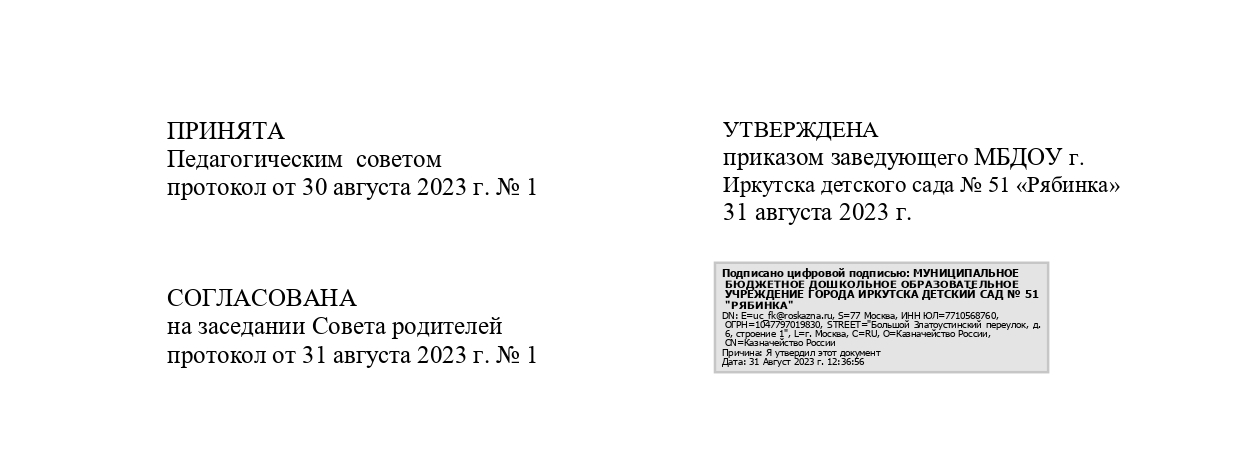 Дополнения и изменения к Программе развития «Детский сад – территория для каждого»на 2021-2026 гг.Муниципального бюджетного дошкольного образовательного учреждения города Иркутскадетского сада № 51 «Рябинка»Дополнения к Программе развития Муниципального бюджетного дошкольного образовательного учреждения города Иркутска детского сада № 51 «Рябинка» (далее - МБДОУ) являются вектором развития деятельности коллектива дошкольного образовательного учреждения, определяющим нормативные, организационные, содержательные и процессуальные условия реализации стратегии развития дошкольной образовательной организации на современном этапе модернизации дошкольного образования. Потребность в разработке дополнений к Программе развития МБДОУ обусловлена целями и задачами действующего законодательства РФ. В Программу развития МБДОУ внесены дополнения и изменения в следующие разделы:«Паспорт Программы развития», дополнить пункты:      Пункт «Нормативно-правовые документы»:- Государственная программа Российской Федерации «Развитие образования» на срок 2018 -2025 годы, утвержденная постановлением Правительства Российской  Федерации от 26 декабря 2017 г. № 1642 и стратегических целей  Национального проекта «Образование» в деятельности дошкольной образовательной организации;- Федеральный государственный образовательный стандарт дошкольного образования (утвержден приказом Минобрнауки России от 17 октября 2013 г. № 1155, зарегистрировано в Минюсте России 14 ноября 2013 г., регистрационный № 30384; в редакции приказа Минпросвещения России от 8 ноября 2022 г. № 955, зарегистрировано в Минюсте России 6 февраля 2023 г., регистрационный № 72264);- Приказ Министерства просвещения РФ от 25 ноября 2022 г. № 1028 «Об утверждении федеральной образовательной программы дошкольного образования»;-Приказ Министерства просвещения РФ от 24.11.2022 №1022 «Об утверждении федеральной адаптированной образовательной программы дошкольного образования для обучающихся с ограниченными возможностями здоровья» (Зарегистрирован 27.01.2023 №72149.Программа развития МБДОУ позволяет реализовать три основные функции дошкольного уровня образования: -воспитание ребенка как гражданина России, формирование основ гражданской и культурной идентичности дошкольников; -создание общего ядра содержания дошкольного образования, основанного на духовно-нравственных ценностях российского народа, воспитание подрастающего поколения как знающего и уважающего  историю и культуру своей семьи, большой и малой Родины; -создание единого образовательного пространства обучения и воспитания детей от рождения до поступления детей в общеобразовательную организацию вне зависимости от места проживания. Пункт «Основания для разработки Программы» дополнить содержанием необходимость повышения качества предоставляемых образовательных услуг.   необходимость создания условий для сохранения, приумножения культурных и духовных ценностей, формирования основ гражданско-патриотического воспитания дошкольников.  необходимость постоянного обновления и дополнения материальнотехнической базы МБДОУ, развивающей предметно-пространственной среды в соответствии с ФГОС ДО, ФОП ДО и ФАОП ДО.     Пункт «Стратегическая цель» изложить в следующей редакции- Создание интегрированной модели адаптивного дошкольного учреждения способствующей полноценному психофизическому здоровью как основы успешной социализации дошкольника в обществе как повышение качества образовательных услуг в организации путем создания единого образовательного пространства обучения и воспитания детей как условие доступного и качественного образования.Пункт «Задачи программы» изложить в следующей редакции:- совершенствовать условия для эмоционального комфорта ребенка, способствующие полноценному развитию в соответствии с его возможностями и темпом, одновременно сохраняющие и восстанавливающие его здоровье при возможных нарушениях; - совершенствовать развивающую среду как условие для самовыражения и самоутверждения детей в соответствии с требованиями ФГОС ДО, ФОП ДО, ФАОП ДО. в условиях адаптивного дошкольного учреждения;- обеспечить полноценную социализацию ребенка с учетом его индивидуальных возможностей при непосредственном взаимодействии семьи и дошкольного учреждения;- выстроить оптимальные способы взаимодействия с сотрудниками, которые обеспечат развитие взаимоотношений в детско-взрослом сообществе на основе сотрудничества в рамках личностно-ориентированной модели;- совершенствовать и обновлять систему взаимодействия с семьями воспитанников, содействие повышению роли родителей в образовании ребенка дошкольного возраста• развить систему управления дошкольного учреждения на основе повышения компетентности педагогов, родителей по вопросам взаимодействия с детским садом.          Пункт «Ожидаемые результаты реализации Программы развития ДОУ изложить в следующей редакции:- Создание интегрированной модели образовательного, развивающего и здоровье-формирующего пространства, способствующей полноценному развитию и социализации дошкольника.- Создание условий для эмоционального комфорта ребенка, способствующие полноценному развитию в соответствии с его возможностями и темпом, одновременно сохраняющие и восстанавливающие его здоровье при возможных нарушениях.- Обеспечение полноценной социализация ребенка с учетом его индивидуальных возможностей при непосредственном взаимодействии семьи и детского сада в созданной развивающей среде, как условие для самовыражения и самоутверждения детей.- Построены оптимальные способы взаимодействия с сотрудниками, которые обеспечивают развитие взаимоотношений в детско-взрослом сообществе на основе сотрудничества в рамках личностно-ориентированной модели.- Создана современная комфортная развивающая предметнопространственная среда и обучающее пространство направленное на развитие социализации  индивидуализации дошкольника в соответствии с требованиями законодательства РФ.- Повысилась профессиональная компетентность педагогов, в том числе в области овладения инновационными образовательными технологиями за счет прохождения повышения квалификации и переподготовки работников, участия в региональных и федеральных профессиональных мероприятиях.Раздел 2. Информационная справка дошкольного учреждения.Пункт 2.3. «Объемные данные» изложить в следующей редакцииВ МБДОУ функционируют группы общеразвивающей, комбинированной и компенсирующей направленности.Видовое разнообразие группПункт 2.9. Инновационная и экспериментальная деятельность.Дошкольное учреждение являлось Пилотной площадкой по реализации проекта«Апробация моделей управления качеством дошкольного образования на базе дошкольных образовательных организаций Иркутской области на 2016-2019 годы».  Продолжается работа МБДОУ по преобразованию развивающей среды в соответствии со шкалами ECERS – R. МБДОУ включено в региональный проект «Преобразование развивающей предметно-пространственной среды в ДОО: территория возможностей» Распоряжение министерства образования Иркутской области  от 26.05.2023г. №55-692-мр.МБДОУ присвоен статус муниципальной методической площадки г. Иркутска на 2023- 2024 уч.г. ИМЦРО тема «Дети с ОВЗ в образовательной среде: реализация возможностей.Основная идея инновационной деятельности ДОУ вызвана необходимостью модернизации содержания и организации образования в соответствие с федеральной образовательной программой дошкольного образования (далее ФОП ДО) и федеральной адаптированной образовательной программой дошкольного образования (далее ФАОП ДО). Необходимы преобразования по ряду направлений деятельности ДОУ.Качество образования: - повышение качества образования путем создания условий для равного доступа к образованию с учётом разнообразия образовательных потребностей и индивидуальных возможностей детей МБДОУ, с целью достижение детьми на этапе завершения ДО уровня развития, необходимого и достаточного для успешного освоения ими образовательных программ начального общего образования.-Создание условий для охраны и укрепления физического и психического здоровья детей, в том числе их эмоционального благополучия; -обеспечение психолого-педагогической поддержки семьи и повышение компетентности родителей (законных представителей) в вопросах воспитания, обучения и развития, охраны и укрепления здоровья детей, обеспечения их безопасности; - приобщение детей к базовым ценностям российского народа - достоинство, права и свободы человека, патриотизм, гражданственность, высокие нравственные идеалы, крепкая семья, созидательный труд, приоритет духовного над материальным, гуманизм, милосердие, справедливость, коллективизм, взаимопомощь и взаимоуважение, историческая память и преемственность поколений, единство народов России; - формирования ценностного отношения к окружающему миру; - обеспечение развития физических, личностных, нравственных качеств и основ патриотизма, интеллектуальных и художественно-творческих способностей ребёнка, его инициативности, самостоятельности и ответственности; - повышение педагогической культуры родителей.Раздел 3. Проблемно-аналитический анализ деятельностиПункт 3.1. Организация образовательного процесса. Внести следующие изменения В соответствии с требованиями ФГОС ДО к условиям реализации Образовательных программ переработанных в соответствии с ФОП ДО в каждой возрастной группе созданы условия для самостоятельного, активного и целенаправленного действия детей во всех видах деятельности, которые содержат разнообразные материалы для развивающих игр и занятий и распределены по центрам детской активности.В группах раннего возраста:- центр двигательной активности для развития основных движений детей;- центр сенсорики и конструирования для организации предметной деятельности и игры с составными и динамическими игрушками, освоения детьми сенсорных эталонов формы, цвета, размера;- центр для организации предметных и предметно-манипуляторных игр, совместных играх со сверстниками под руководством взрослого;- центр творчества и продуктивной деятельности для развития восприятия смысла музыки, поддержки интереса к рисованию и лепке, становлению первых навыков продуктивной деятельности, освоения возможностей разнообразных изобразительных средств;- центр познания и коммуникации (книжный уголок), восприятия смысла сказок, стихов, рассматривания картинок;- центр экспериментирования и труда для организации экспериментальной деятельности с материалами и веществами (песок, вода, тесто и др.), развития навыков самообслуживания и становления действий с бытовыми предметами-орудиями (ложка, совок, лопатка и пр.).В группах для детей дошкольного возраста (от 3 до 8 лет) предусматривается следующий комплекс центров детской активности:- центр двигательной активности (ориентирован на организацию игр средней и малой подвижности в групповых помещениях, средней и интенсивной подвижности в физкультурном и музыкальном залах, интенсивной подвижности на групповых участках, спортивной площадке, всей территории детского сада) в интеграции содержания образовательных областей «Физическое развитие», «Социально-коммуникативное развитие», «Речевое развитие»;- центр безопасности, позволяющий организовать образовательный процесс для развития у детей навыков безопасности жизнедеятельности в интеграции содержания образовательных областей «Физическое развитие», «Познавательное развитие», «Речевое развитие», «Социально-коммуникативное развитие»;- центр игры, содержащий оборудование для организации сюжетно-ролевых детских игр, предметы-заместители в интеграции содержания образовательных областей «Познавательное развитие», «Речевое развитие», «Социально-коммуникативное развитие», «Художественно-эстетическое развитие» и «Физическое развитие»;- центр конструирования, в котором есть разнообразные виды строительного материала и детских конструкторов, бросового материала схем, рисунков, картин, демонстрационных материалов для организации конструкторской деятельности детей в интеграции содержания образовательных областей «Познавательное развитие», «Речевое развитие», «Социально-коммуникативное развитие» и «Художественно-эстетическое развитие»;- центр познания и центр логики и математики, содержащий разнообразный дидактический материал и развивающие игрушки, а также демонстрационные материалы для формирования элементарных математических навыков и логических операций в интеграции содержания образовательных областей «Познавательное развитие», «Речевое развитие», «Социально-коммуникативное развитие» объединены в один центр;- центр экспериментирования, организации наблюдения и труда, игровое оборудование, демонстрационные материалы и дидактические пособия которого способствуют реализации поисково-экспериментальной и трудовой деятельности детей в интеграции содержания образовательных областей «Познавательное развитие», «Речевое развитие», «Социально-коммуникативное развитие»;- центр познания, оснащение которого обеспечивает расширение кругозора детей и их знаний об окружающем мире во взаимодействии детей со взрослыми и сверстниками в интеграции содержания образовательных областей «Познавательное развитие», «Речевое развитие», «Социально-коммуникативное развитие»; - книжный уголок, содержащий художественную и познавательную литературу для детей, обеспечивающую их духовно-нравственное и этико-эстетическое воспитание, формирование общей культуры, освоение разных жанров художественной литературы, воспитание любви и интереса к художественному слову, удовлетворение познавательных потребностей в интеграции содержания всех образовательных областей; и центр коммуникации объединены в один центр- центр театрализации и музицирования, оборудование которого позволяет организовать музыкальную и театрализованную деятельность детей в интеграции с содержанием образовательных областей «Художественно-эстетическое развитие», «Познавательное развитие», «Речевое развитие», «Социально-коммуникативное развитие», «Физическое развитие»;- центр уединения предназначен для снятия психоэмоционального напряжения воспитанников;- центр творчества детей, предназначенный для реализации продуктивной деятельности детей (рисование, лепка, аппликация, художественный труд) в интеграции содержания образовательных областей «Художественно-эстетическое развитие», «Речевое развитие», «Познавательное развитие», «Социально-коммуникативное развитие»;- уголок по региональному и патриотическому воспитанию.Раздел 4. Концепция желаемого будущего ДОУПункт 4.2. Цель и задачи реализации Программы изложить в следующей редакцииОсновной целью Программы развития является создание в Учреждениисистемы интегративного образования для разностороннего развитие ребёнка в период дошкольного детства с учётом возрастных и индивидуальных особенностей на основе духовно- нравственных  ценностей российского народа, исторических и национально-культурных традиций. А также, создание интегрированной модели адаптивного дошкольного учреждения способствующей полноценному психофизическому здоровью как основы успешной социализации дошкольника в обществе.Скорректировать образовательный процесс в соответствии с ФГОС ДО, ФОПДО и ФАОП ДО, образовательной программой МБДОУ для обеспечения реализации основных задач Программы:           - совершенствовать условия для эмоционального комфорта ребенка, способствующие полноценному развитию в соответствии с его возможностями и темпом, одновременно сохраняющие и восстанавливающие его здоровье при возможных нарушениях; - совершенствовать развивающую среду как условие для самовыражения исамоутверждения детей в условиях реализации ФГОС ДО в условиях адаптивного дошкольного учреждения;- обеспечить полноценную социализацию ребенка с учетом его индивидуальныхвозможностей при непосредственном взаимодействии семьи и дошкольного учреждения;- выстроить оптимальные способы взаимодействия с сотрудниками, которыеобеспечат развитие взаимоотношений в детско-взрослом сообществе на основе сотрудничества в рамках личностно-ориентированной модели;-  развить систему управления дошкольного учреждения на основе повышениякомпетентности родителей по вопросам взаимодействия с детским садом.Пункт 4.3. Модель будущего образовательной организации (как планируемыйрезультат) изложить в следующей редакции:Модель модернизированного дошкольного образовательного учреждения врезультате реализации Программы должна представлять собой детский сад, в котором в результате инновационной деятельности произошли следующие изменения:Наименование группыВозраст воспитанниковКоличество группРазновозрастная1-3 года11-я младшая2-3 года12-я младшая3-4 года2Средняя4-5 лет2Старшая5-6 лет1Подготовительная к школе6-8 лет2Комбинированная для детей с тяжелыми нарушениями речи4-6 лет1Подготовительная к школе для детей с тяжелыми нарушениями речи6-8 лет1Разновозрастная для детей с ЗПР3-8 лет2Кратковременного пребывания (лекотека)2-8 лет2Прогнозируемый результат реализации Программы развитияПрогнозируемый результат реализации Программы развитияПрогнозируемый результат реализации Программы развитияДля воспитанниковДля родителей (законных представителей)Для педагогов и дошкольного учреждения-социально-развитая, адаптированная к социуму личность с сформированными основными ценностями воспитания ;-эмоционально-отзывчивый; - владеет средствами общения и способами взаимодействия со взрослыми и сверстниками в независимости от его индивидуальных особенностей развития;-повышенная речевая активность, как полноценным средством общения и познания окружающей действительности;- способен управлять своим поведением и планировать свои действия; - физически развитый; - имеет первичные представления о себе, как члене общества.- сохранение здорового ребенка и успешность при поступлении в школу.- усиление ответственности родителей и их роли в достижении успешности физического, социального, познавательного и эмоционального развития ребенка;- обеспечение непосредственного вовлечения родителей в образовательную деятельность, в том числе через реализацию совместных проектов;- компетентный в вопросах обучения и воспитания дошкольника , будущего первоклассника,;- компетентный в знаниях о культурно-нравственных ценностях российского народа. в вопросах важности и необходимости приобщения детей к ценностям российского народа.Для педагогов:-модернизация здоровьесберегающей образовательной среды в соответствии с ФГОС ДО;- эффективное внедрение и  реализации Образовательной программы в соответствии с ФГОС ДО и ФОП, ФАОП ДО обеспечивающей личностное развитие детей, их позитивную социализацию; - обновление методов, способов и средств педагогической работы в соответствии с ФГОС ДО;- активное включение родителей воспитанников в деятельность ДОУ; - формирование социокультурного контекста содержания образования;- формирование навыков общения с ребёнком с ОВЗ.;- развитие толерантного отношения к ребёнку с особенностями развития в ходе адаптации образовательного процесса;- развитие социального взаимодействия, расширяющего образовательный потенциал ДОУ; - повышение профессиональной компетентности педагогов в соответствии с ФГОС ДО, ФОП ДО и ФАОП ДО; что позволит обеспечить сформированность целевых ориентиров дошкольника;- формирование профессиональных компетенций у педагогов по модернизации здоровьесберегающей образовательной среды;-поддержка инновационной деятельности (обобщение опыта, участие в педагогических мероприятиях).Для ДОУ:- осуществление перехода на проектный подход в управлении МДОУ;- налажена система управления качеством образования дошкольников (планирование, контроль, анализирование работы); - сохранение социально-образовательных партнерских отношений (ИРКПО Дошкольная педагогика, Специальная педагогика ИГУ Пединститут: кафедра специальной педагогики и психологии, Детско-юношеская библиотека № 31 «Алые паруса», СОШ № 40, ДОУ № 168 (Работа с детьми с ОВЗ), 180 (Реализация технология успешной социализации Гришаевой), Детская музыкальная школа, Ново-ленинский дом пожилых людей и развитие взаимовыгодного сотрудничества с новыми  социально-образовательными  партнерами (ФОК «Пластика, ЦП «Спартак», Медцентр «Молекулярная диагностика», КДЦ «Россия»);-улучшение материально-технической базы МБДОУ (приобретение, обновление нового современного оборудования, учет методических рекомендаций Инфраструктура ДОУ по ФОП ДО, здоровьесберегающего оборудования);   - преобразование предметно-развивающей среды: территория возможностей в соответствии с ФГОС ДО, ФОП ДО и ФАОП ДО, шкалыECERS-3;- -развитие направления «Коридорная педагогика» в создании РППС ДОУ; - пополнение программно-методического обеспечения воспитательно-образовательного процесса в соответствии с ФГОС ДО, ФОП ДО и ФАОП ДО.